ОБЩАЯ ИНФОРМАЦИЯК публикации принимаются работы на русском и английском языках, соответствующие тематике монографии, объёмом от 15 страниц. Максимальный объём публикации не ограничен.Каждая работа будет представлена отдельной главой в монографии, поэтому она может иметь параграфы (пункты: 1.1, 1.2, 1.3 и т.д.).В течение 5 дней после завершения приёма материалов будет издана монография, которая размещается на нашем сайте sciencen.org в разделе Архив монографий и в Научной электронной библиотеке eLIBRARY, а также в Crossref. Монографии бесплатно присваиваются УДК, ББK, ISBN, DOI (обязательный международный цифровой идентификатор научной публикации). Каждый автор бесплатно получает именной Cертификат автора монографии с указанием учёной степени, учёного звания, должности и места работы. Монография получает государственную регистрацию в Российской книжной палате.ОСНОВНЫЕ РАЗДЕЛЫ МОНОГРАФИИРаздел 1. Технические наукиРаздел 2. Геолого-минералогические наукиРаздел 3. Биологические наукиРаздел 4. Химические наукиРаздел 5. Физико-математические наукиРаздел 6. Сельскохозяйственные наукиРаздел 7. Исторические наукиРаздел 8. Экономические наукиРаздел 9. Философские наукиРаздел 10. Филологические наукиРаздел 11. Юридические наукиРаздел 12. Педагогические наукиРаздел 13. Медицинские наукиРаздел 14. Фармацевтические наукиРаздел 15. Ветеринарные наукиРаздел 16. ИскусствоведениеРаздел 17. Науки о землеРаздел 18. КультурологияРаздел 19. Социологические наукиРаздел 20. Политические наукиРаздел 21. Психологические наукиРаздел 22. АрхитектураТРЕБОВАНИЯ К МАТЕРИАЛАМФормат текста: Microsoft Word (*.doc, *.docx);Ориентация: книжная (альбомная ориентация запрещена);Поля (верхнее, нижнее, левое, правое): 2 см;Шрифт: Times New Roman, размер (кегль) – 14;Межстрочный интервал: полуторный;Объём работы: от 15 страниц;Оригинальность текста: не менее 55%.ОФОРМЛЕНИЕ ПУБЛИКАЦИИРасположение и структура текста внутри публикацииназвание работы на русском языке (прописные буквы, шрифт – жирный, выравнивание по центру);ФИО автора(-ов) полностью на русском языке (строчные буквы, шрифт – жирный, выравнивание по правому краю);учёная степень, учёное звание, должность (выравнивание по правому краю);место работы (учёбы) в именительном падеже (выравнивание по правому краю);ВНИМАНИЕ! Если авторы имеют одинаковый статус, общее место работы (учёбы), то оформление проводится в соответствии с Образцом оформления публикации (см. ниже). аннотация на русском языке (кегль 14, не менее 30 слов, выравнивание по ширине);ключевые слова на русском языке (кегль 14, не менее 5 слов, выравнивание по ширине);название работы, ФИО автора(-ов), аннотация, ключевые слова на английском языке (оформление то же). Должность и место работы переводить не нужно. Для перевода можно воспользоваться переводчиком: https://translate.yandex.ru/ через строку – основной текст работы (кегль 14, межстрочный интервал – 1,5; абзацный отступ – 1 см, выравнивание по ширине);список литературы: оформляется в конце работы в порядке использования источника в тексте под названием «Список литературы». В тексте ссылки на литературу обозначаются квадратными скобками с указанием номера источника и через запятую – номера страницы: [6, с. 114]. Постраничные и концевые ссылки запрещены.  Рисунки: Любые графические материалы (чертеж, схема, диаграмма, рисунок) обозначаются словом «Рис.» и нумеруются арабскими цифрами. Название рисунка располагается под рисунком на следующей строке по центру и выделяется жирным шрифтом.Пример: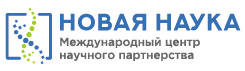 Рис. 1. Название рисункаОт текста рисунок отделяется сверху и снизу пустой строкой.
На все рисунки в тексте должны быть ссылки (рис. 1).Таблицы: обозначаются словом «Таблица» и нумеруются арабскими цифрами. Обозначение и порядковый номер таблицы (без точки) выравниваются по правому краю, название таблицы – на следующей строке, по центру. Выделяются жирным шрифтом.  Пример: Таблица 1Название таблицыШрифт в таблицах и рисунках – не менее 10 пт. От текста таблица отделяется сверху и снизу пустой строкой. На все таблицы в тексте должны быть ссылки (табл. 1).Образец оформления публикации:КАК СТАТЬ АВТОРОМ МОНОГРАФИИ?До 27 марта 2022 года (включительно)
необходимо:Шаг 1:    Подать онлайн-заявку на публикацию монографии на нашем сайте sciencen.org в разделе Монографии     Онлайн-заявка на публикацию монографии по этой ссылке https://sciencen.org/novaja-nauka-monografii/onlajn-zajavka-na-publikaciju-monografii/Шаг 2:    Выслать на адрес Оргкомитета new@sciencen.org отдельными файлами следующие материалы:монографию, оформленную в соответствии с    требованиями и образцом;копию квитанции/чека/уведомления об оплате      (фото, скриншот).Пример заголовков высылаемых файлов:Код монографии, Фамилия автора, Название файлаМОН-99, Петров, Квитанция\ЧекМОН-99, Петров, МонографияВНИМАНИЕ! В теме письма обязательно укажите: МОН-99, фамилия автораПосле получения материалы проверяются редакцией в течение одного рабочего дня, после чего на адрес автора отправляется письмо с уведомлением о принятии работы к публикации. Авторов, не получивших такое уведомление, просим направить материалы повторно или связаться с редакцией.ФИНАНСОВЫЕ УСЛОВИЯС целью возмещения организационных, полиграфических, издательских расходов авторам необходимо оплатить организационный взнос.ОПЛАТАБыстрый, безопасный и выгодный способ оплаты – на нашем сайте в разделе https://www.sciencen.org/oplata/ 
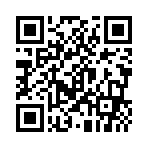 После оплаты Вам на эл.почту придет чек об оплате. Обязательно присылайте копию документа, подтверждающего оплату.         Все работы проходят рецензирование (экспертную оценку). За всю информацию, указанную в публикации, юридическую и иную ответственность несет(ут) ее автор(ы). ИЗДАТЕЛЬСТВОМЦНП «НОВАЯ НАУКА»член Международной ассоциации издателей
научной литературы «Publishers International Linking Association»+7 911-410-77-47new@sciencen.org УВАЖАЕМЫЕ КОЛЛЕГИ!
С информацией о других возможности публикации в других монографиях, сборниках конференций и  конкурсов можно ознакомиться на нашем сайте 
www.sciencen.org Редакция будет благодарна Вам за распространение данной информации среди коллег, заинтересованных в качественной
и быстрой публикации своих работ. БЛАГОДАРИМ ВАС!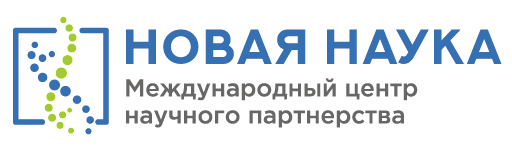 Издатель:МЦНП «НОВАЯ НАУКА» - 
член Международной ассоциации издателей
научной литературы «Publishers International Linking Association»МОНОГРАФИЯТЕОРЕТИЧЕСКИЕ
И ПРИКЛАДНЫЕ ПРОБЛЕМЫ НАУКИ О ЧЕЛОВЕКЕИ ОБЩЕСТВЕ
Код монографии: МОН-9927 марта 2022Договор с Научной электронной библиотекойeLIBRARY №467-03/2018K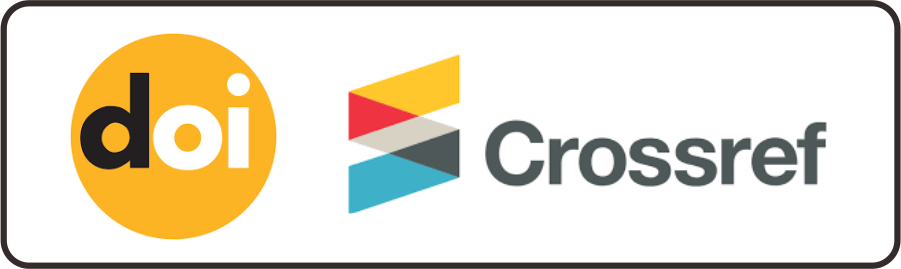 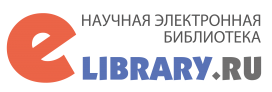 г. Петрозаводск РоссияНАЗВАНИЕ СТАТЬИПавлов Николай Львович
к.п.н., доцентФГБОУ ВО «Омский государственный университет»Кононов Андрей Петровичк.п.н., доцентФГБОУ ВО «Омский государственный университет»Аннотация: текст, текст, текст, текст, текст.Ключевые слова: текст, текст, текст, текст, текстTITLE OF THE ARTICLEPavlov Nikolay LvovichKononov Andrey PetrovichAbstract: text, text, text, text, text.Key words: text, text, text, text, textТекст. Текст. Текст. Текст [1, с. 125]. Текст. Текст. Текст. Текст. Текст. Текст. Текст. Текст. Текст. Текст. Текст. Текст. Текст. Текст. Текст [2, с. 132].Список литературы1. Костин Б. Н. Нейтрализация фонемных оппозиций в славянских языках // Вопросы языкознания. – 2021. – № 5. – С. 113-158.2. Пряхин Г. А. Общее в фонетике восточноевропейских языков. – СПб.: Издательство политехнического университета, – 2021. – 203 с.© Н.Л. Павлов, А.П. Кононов, 2022УслугаСтоимостьПубликация 1 страницы (не менее 15 стр.)89 руб.Получение электронного экземпляра сборникаБЕСПЛАТНОВёрстка и оформление БЕСПЛАТНОПечатный экземпляр монографии 550 руб.Доставка печатного экземпляра по России 
(с отслеживанием по Интернету)БЕСПЛАТНОДоставка печатного экземпляра за пределы России950 руб.Сертификат автора электронныйБЕСПЛАТНОПрисвоение DOI 
всей монографииБЕСПЛАТНОПрисвоение DOI 
отдельной главе в монографии950 руб.Справка о принятии статьи (электронная)89 руб.Перевод Сертификата на английский язык 350 руб.